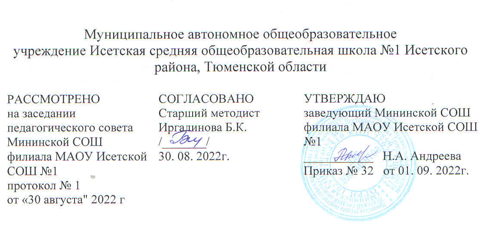 РАБОЧАЯ ПРОГРАММАпо_немецкому языку_(учебный предмет)_____11_____(класс)2022-2023 учебный год(сроки реализации)Учитель :Андреева Ольга БорисовнаКвалификационная  категория: высшаяс. Минино, 2022     Рабочая программа учебного предмета "Немецкий язык" 11 класс. разработана на основе:- Федеральный государственный стандарт среднего общего образования, утвержденного приказом Министерства образования и науки Российской Федерации от 17 мая 2012 г. № 413» (Зарегистрирован в Минюсте России 09.02.2016 № 41020) - Примерные программы по учебным предметам. Иностранный язык. 10-11 классы (Бим И. Л., Лытаева М. А.) – М.: Просвещение, 2016. - Авторская программа: Немецкий язык. Рабочие программы. Предметная линия учебников И.Л.Бим 10-11 классы. Пособие для учителей ФГОС. – М.: Просвещение, 2016г. - На основе документов: учебного предмета, Программы воспитательной работы школы, учебного плана МАОУ Исетской СОШ №1Планируемые результаты изучения учебного предмета "Немецкий язык" 11 классЛичностные результаты. Одним из главных результатов обучения иностранному языку является готовность выпускников основной школы к самосовершенствованию в данном предмете, стремление продолжать его изучение и понимание того, какие возможности дает им иностранный язык в плане дальнейшего образования, будущей профессии, общего развития, другими словами, возможности самореализации. Кроме того, они должны осознавать, что иностранный язык позволяет совершенствовать речевую культуру в целом, что необходимо каждому взрослеющему и осваивающему новые социальные роли человеку. Особенно важным это представляется в современном открытом мире, где межкультурная и межэтническая коммуникация становится все более насущной для каждого. Хорошо известно, что средствами иностранного языка можно сформировать целый ряд важных личностных качеств. Так, например, изучение иностранного языка требует последовательных и регулярных усилий, постоянной тренировки, что способствует развитию таких качеств как дисциплинированность, трудолюбие и целеустремленность. Множество творческих заданий, используемых при обучении языку, требуют определенной креативности, инициативы, проявления индивидуальности. С другой стороны, содержательная сторона предмета такова, что при обсуждении различных тем школьники касаются вопросов межличностных отношений, говорят о вечных ценностях и правильном поведении членов социума, морали и нравственности. При этом целью становится не только обучение языку как таковому, но и развитие у школьников эмпатии, т. е. умения сочувствовать, сопереживать, ставить себя на место другого человека. Нигде, как на уроке иностранного языка, школьники не имеют возможности поговорить на тему о культуре других стран, культуре и различных аспектах жизни своей страны, что в идеале должно способствовать воспитанию толерантности и готовности вступить в диалог с представителями других культур. При этом учащиеся готовятся отстаивать свою гражданскую позицию, быть патриотами своей Родины и одновременно быть причастными к общечеловеческим проблемам, людьми, способными отстаивать гуманистические и демократические ценности, идентифицировать себя как представителя своей культуры, своего этноса, страны и мира в целом.В соответствии с примерной программой основного общего образования изучение иностранного языка предполагает достижение следующих личностных результатов:— формирование мотивации изучения иностранных языков и стремление к самосовершенствованию в образовательной области «Иностранный язык»;— осознание возможностей самореализации средствами иностранного языка; стремление к совершенствованию собственной речевой культуры в целом; формирование коммуникативной компетенции и межкультурной и межэтнической коммуникации; развитие таких качеств, как воля, целеустремленность, креативность, инициативность, эмпатия, трудолюбие, дисциплинированность;— формирование общекультурной и этнической идентичности как составляющих гражданской идентичности личности;— стремление к лучшему осознанию культуры своего народа и готовность содействовать ознакомлению с ней представителей других стран; толерантное отношение к проявлениям иной культуры, осознание себя гражданином своей страны и мира;— готовность отстаивать национальные и общечеловеческие (гуманистические, демократические) ценности, свою гражданскую позицию.Метапредметные результаты. С помощью предмета «Иностранный язык» во время обучения в основной школе учащиеся развивают и шлифуют навыки и умения учебной и мыслительной деятельности, постепенно формирующиеся в процессе изучения всех школьных предметов. Среди прочих можно выделить умение работать с информацией, осуществлять ее поиск, анализ, обобщение, выделение главного и фиксацию. Всему этому на уроке иностранного языка учит постоянная работа с текстом устным и письменным. При работе с письменным текстом отрабатываются специальные навыки прогнозирования его содержания, выстраивания логической последовательности, умение выделять главное и опустить второстепенное и т. п. Планируя свою монологическую и диалогическую речь, школьники учатся планировать свое речевое поведение в целом и применительно к различным жизненным ситуациям. Они учатся общаться, примеряя на себя различные социальные роли, и сотрудничать, работая в парах и небольших группах. В этом смысле потенциал предмета «Иностранный язык» особенно велик. И наконец, данный предмет, как и многие другие предметы школьной программы, способен постепенно научить школьника осуществлять самонаблюдение, самоконтроль и самооценку, а также оценку других участников коммуникации. При этом важно, чтобы критическая оценка работы другого человека выражалась корректно и доброжелательно, чтобы критика была конструктивной и строилась на принципах уважения человеческой личности.В соответствии с примерной программой основного общего образования изучение иностранного языка предполагает достижение следующих метапредметных результатов:— развитие умения планировать свое речевое и неречевое поведение;— развитие коммуникативной компетенции, включая умение взаимодействовать с окружающими, выполняя разные социальные роли;— развитие исследовательских учебных действий, включая навыки работы с информацией; поиск и выделение нужной информации, обобщение и фиксация информации;— развитие смыслового чтения, включая умение определять тему, прогнозировать содержание текста по заголовку/по ключевым словам, выделять основную мысль, главные факты, опуская второстепенные, устанавливать логическую последовательность основных фактов;— осуществление регулятивных действий самонаблюдения, самоконтроля, самооценки в процессе коммуникативной деятельности на иностранном языке;— формирование проектных умений:генерировать идеи;находить не одно, а несколько вариантов решения;выбирать наиболее рациональное решение;прогнозировать последствия того или иного решения;видеть новую проблему;готовить материал для проведения презентации в наглядной форме, используя для этого специально подготовленный продукт проектирования; работать с различными источниками информации;планировать работу, распределять обязанности среди участников проекта;собирать материал с помощью анкетирования, интервьюирования;оформлять результаты в виде материального продукта (реклама, брошюра, макет, описание экскурсионного тура, планшета и т. п.);сделать электронную презентацию.Предметные результатыПредметные результаты освоения учебного предмета «Иностранный язык» формируются на основе следующих требований Федерального государственного образовательного стандарта среднего общего образования.Выпускник на базовом уровне научится: Коммуникативные умения Говорение. Диалогическая речь вести диалог/полилог в ситуациях официального и неофициального общения в рамках изученной тематики; при помощи разнообразных языковых средств без подготовки инициировать, поддерживать и заканчивать беседу на темы, включенные в раздел «Предметное содержание речи»; выражать и аргументировать личную точку зрения; использовать оценочные суждения и эмоционально-оценочные средства; запрашивать и обмениваться информацией в пределах изученной тематики; обращаться за разъяснениями, уточняя интересующую информацию. Типы текстов: интервью, обмен мнениями, дискуссия.Монологическая речь формулировать простые связные высказывания с использованием основных коммуникативных типов речи (описание, повествование, рассуждение, характеристика) в рамках тем, включенных в раздел «предметное содержание речи»; передавать основное содержание прочитанного/увиденного/услышанного; кратко высказываться с опорой на нелинейный текст (таблицы, графики); строить высказывание на основе изображения с опорой или без опоры на ключевые слова/ план/ вопросы. Типы текстов: рассказ, описание, характеристика, сообщение, объявление, презентация.Аудирование понимать основное содержание несложных аутентичных аудио- и видеотекстов различных жанров монологического и диалогического характера с четким, нормативным произношением в рамках изученной тематики; выборочно понимать детали несложных аутентичных аудио- и видеотекстов различных жанров монологического и диалогического характера, характеризующихся четким, нормативным произношением, в рамках изученной тематики. Типы текстов: сообщение, объявление, интервью, тексты рекламных видеороликов.Чтение читать и понимать простые аутентичные тексты различных стилей, используя основные виды чтения (ознакомительное, изучающее, поисковое/просмотровое) в зависимости от коммуникативной задачи; отделять в простых аутентичных текстах различных стилей главную информацию от второстепенной, выявлять наиболее значимые факты, определять свое отношение к прочитанному. Типы текстов: инструкции по использованию приборов/техники, каталог товаров, сообщение в газете/журнале, интервью, реклама товаров, выставочный буклет, публикации на информационных Интернет-сайтах.Письмо писать несложные связные тексты по изученной тематике; писать неофициальное электронное письмо, заполнять анкету, письменно излагать сведения о себе в форме, принятой в стране/странах изучаемого языка; описывать явления, события, излагать факты, выражая свои суждения и чувства; письменно выражать свою точку зрения в рамках тематики старшей школы в форме рассуждения, приводя ясные аргументы и примеры. Типы текстов: личное (электронное) письмо, тезисы, эссе, план мероприятия, биография, презентация, заявление об участии.Языковые навыки Орфография и пунктуация правильно писать лексические единицы, включённые в раздел «предметное содержание речи»; расставлять в тексте знаки препинания в соответствии с орфографическими нормами. Фонетическая сторона речи выражать чувства и эмоции с помощью интонации; четко и естественно произносить слова изучаемого иностранного языка.Лексическая сторона речи распознавать и употреблять лексические единицы в рамках тем, включенных в раздел «Предметное содержание речи»; распознавать и употреблять в речи наиболее распространенные фразовые глаголы; определять принадлежность слов к частям речи по аффиксам; догадываться на основе сходства с родным языком, по словообразовательным элементам и по контексту о  значении отдельных слов; распознавать и употреблять в речи различные средства связи в тексте для обеспечения его целостности.Грамматическая сторона речи Совершенствование навыков распознавания и употребления в речи изученных в основной школе коммуникативных и структурных типов  предложения.Систематизация знаний о сложносочиненных и сложноподчиненных предложениях,  о типах придаточных предложений и вводящих их союзах и союзных словах, совершенствование навыков их распознавания и употребления.Овладение способами выражения косвенной речи, в том числе косвенным вопросом с союзом ob.Продуктивное овладение грамматическими явлениями, которые ранее были усвоены рецептивно (Perfekt, Plusquamperfekt, Futurum Passiv). Систематизация всех временных форм Passiv. Развитие навыков распознавания и употребления распространенных определений с Partizip I и  Partizip II (der lesende Schűler; das gelesene Buch), а также  форм Konjunktiv от глаголов haben, sein, werden, kőnnen, mőgen и сочетания  wűrde + Infinitiv для выражения вежливой просьбы, желания.Систематизация знаний об управлении наиболее употребительных глаголов; об использовании после глаголов типа beginnen, vorhaben, сочетаний типа den Wunsch haben +   смысловой глагол в  Infinitiv с  zu (Ich habe vor, eine Reise zu machen).Овладение конструкциями haben/sein zu + Infinitiv для выражения долженствования, возможности; систематизация знаний о разных способах выражения модальности. Систематизация знаний о склонении существительных и прилагательных, об образовании множественного числа существительных.Развитие навыков распознавания и употребления в речи указательных, относительных, неопределенных местоимений, а также прилагательных и наречий, их степеней сравнения. Систематизация знаний о функциональной значимости предлогов и совершенствование навыков их употребления; о разных средствах связи в тексте для обеспечения его целостности, связности (например, с помощью наречий zuerst, dann, naсhher, zuletzt)  Выпускник на базовом уровне получит возможность научиться: Коммуникативные умения Говорение. Диалогическая речь справляться с новыми коммуникативными ситуациями и объяснять суть проблемы; вести диалог/полилог в ситуациях официального общения в рамках изученной тематики; кратко комментировать точку зрения другого человека; проводить подготовленное интервью, проверяя и получая подтверждение какой-либо информации; уверенно обмениваться, проверять и подтверждать собранную фактическую информацию. Говорение. Монологическая речь резюмировать прослушанный/прочитанный текст; обобщать информацию на основе прочитанного/прослушанного текста; сравнивать и противопоставлять друг другу альтернативы. Аудирование понимать простую техническую информацию; понимать лекцию или беседу при условии, что выступление имеет простую и чёткую структуру; в общих чертах следить за основными моментами дискуссии, при условии, что все произносится на литературном языке. обобщать прослушанную информацию и выявлять факты в соответствии с поставленной задачей/вопросом.Чтение читать и понимать простые аутентичные тексты различных стилей и отвечать на ряд уточняющих вопросов. Письмо писать отзыв на фильм, книгу или пьесу; делать во время лекции записи при условии, что лекция имеет ясную и четкую структуру в рамках изученной тематики. Языковые навыки Орфография и пунктуация владеть орфографическими навыками;расставлять в тексте знаки препинания в соответствии с нормами пунктуации.в письменных текстах логично и чётко распределять информацию внутри абзацев. Фонетическая сторона речи произносить звуки немецкого языка с чётким, естественным произношением, не допуская ярко выраженного акцента. Лексическая сторона речи узнавать и употреблять в письменном и звучащем тексте изученные лексические единицы, обслуживающие ситуации в рамках «Предметного содержания речи»; использовать фразовые глаголы на широкий спектр тем, уместно употребляя их в соответствии со стилем речи; узнавать и использовать в речи устойчивые выражения и фразы .Грамматическая сторона речи использовать в речи модальные глаголы для выражения возможности или вероятности в прошедшем времени;
- употреблять в речи все формы страдательного залога;
 употреблять в речи все временные формы Passiv (Perfekt, Plusquamperfekt, Futurum Passiv);
 употреблять распространенные определения с Partizip I и Partizip II;
 употреблять в речи конструкции haben/sein zu + Infinitiv;
 использовать широкий спектр союзов для выражения противопоставления и различия в сложных предложениях.Содержание учебного предмета 11 классКалендарно-тематическое планирование№Наименование разделаПредметное содержание темы1Das Alltagsleben der Jugendlichen in Deutschland und in Russland. Was gibt es da alles?Что такое повседневная жизнь? Жильё в германии, старшая ступень обучения в школах Германии и России, какие существуют отличия. Как учащиеся готовятся дома к занятиям и контрольным работам. Домашние задания: да или нет. Помощь родителям по хозяйству. Есть ли у школьников домашние обязанности, если да, то какие. С какими проблемами сталкиваются школьники при проведении свободного времени. Карманные деньги, как их можно расходовать. Как можно заработать карманные деньги? Семейный бюджет, из чего он складывается? Крупный универсальный магазин, покупки в магазине. Как подростки проводят выходные?2Theater und Filmkunst. Wie bereichern sie unser Leben?История возникновения театрального искусства, развитие театра в Германии, Бертольд Брехт и его театр. Театры России и Германии. История развития киноискусства. Жанры искусства кино. История киноискусства в Германии после второй мировой войны. Знаменитые актёры мирового кино. Современные звёзды немецкого кино. Мой любимый актёр/фильм. 3Der wissenschaftlich-technische Fortschritt. Was hat er uns gebracht? Sind Naturkatastrophen seine Folgen?Что такое НТП, его цели? Учёные мира и их открытия. великие личности России и их вклад в развитие науки, техники. Плюсы и минусы НТП. Природные катастрофы. Землетрясение. Наводнение. Цунами. Германия и защита окружающей среды.4Die Welt von morgen. Welche Anforderungen stellt sie an uns? Sind wir darauf vorbereitet?Экологическое будущее планеты. Как будет выглядеть мир будущего? Человек будущего. Каким он должен быть? место человека в современном мире. Каким видят его подростки? Мои планы на будущее. Проблема выбора профессии. Современный рынок труда.Номер урокаНомер урокаТема урокаДатаДатаНомер урокаНомер урокаТема урокаПланФакт Das Alltagsleben der Jugendlichen in Deutschland und in Russland. Was gibt es da alles? (Повседневная жизнь подростков. 27 часовDas Alltagsleben der Jugendlichen in Deutschland und in Russland. Was gibt es da alles? (Повседневная жизнь подростков. 27 часовDas Alltagsleben der Jugendlichen in Deutschland und in Russland. Was gibt es da alles? (Повседневная жизнь подростков. 27 часовDas Alltagsleben der Jugendlichen in Deutschland und in Russland. Was gibt es da alles? (Повседневная жизнь подростков. 27 часовDas Alltagsleben der Jugendlichen in Deutschland und in Russland. Was gibt es da alles? (Повседневная жизнь подростков. 27 часов11Что относится к повседневной жизни?22Жильё в Германии. V.№ 4533Жильё в Германии. V.№ 4544Старшая ступень обучения в Германии и в России.55Старшая ступень обучения в Германии и в России.66Старшая ступень обучения в Германии и в России.77Подготовка немецких школьников к занятиям.88Контрольная работа по говорению «Моя подготовка к урокам».99Домашние задания. Да или нет? 1010Домашние задания. Да или нет? 1111Домашние обязанности.1212Домашние обязанности.1313Проблема свободного времени1414Проблема свободного времени1515Как проводят подростки в Германии свои выходные? 1616Проблема карманных денег.1717Проблема карманных денег.1818Придаточные предложения.1919Придаточные предложения.2020Контрольная работа по грамматике по теме «Придаточные предложения»2121Работа над ошибками. В универмаге.2222В универмаге.2323Контрольная работа по аудированию.2424Повторение по теме «Повседневная жизнь подростков»2525Повторение по теме «Повседневная жизнь подростков»2626Повторение по теме «Повседневная жизнь подростков»2727Контрольная работа по теме «Повседневная жизнь подростков»Theater und Filmkunst. Wie bereichern sie unser Leben? (Театр и кино. Как они обогащают нашу жизнь?) 27 часовTheater und Filmkunst. Wie bereichern sie unser Leben? (Театр и кино. Как они обогащают нашу жизнь?) 27 часовTheater und Filmkunst. Wie bereichern sie unser Leben? (Театр и кино. Как они обогащают нашу жизнь?) 27 часовTheater und Filmkunst. Wie bereichern sie unser Leben? (Театр и кино. Как они обогащают нашу жизнь?) 27 часовTheater und Filmkunst. Wie bereichern sie unser Leben? (Театр и кино. Как они обогащают нашу жизнь?) 27 часов281Из истории развития театра.292Из истории развития театра.303Бертольд Брехт великий немецкий писатель и режиссёр. ИКТ. Презентация.314Бертольд Брехт великий немецкий писатель и режиссёр.325Театры Германии. ИКТ. Презентация336Театры Германии.347Театры России. ИКТ. Презентация358Театры России.369Из истории развития кино.3710Из истории развития кино.3811Этапы развития немецкого кино. 3912Жанры кино.4013Великие актёры мира.4114Современные звёзды немецкого кино.4215Современные звёзды немецкого кино.4316Контрольная работа по говорению «Мой любимый актёр».4417Посещение кинотеатра.4518Посещение кинотеатра.4619Мой любимый фильм.4720Сложносочинённые предложения4821Сложносочинённые предложения4922Сложносочинённые предложения5023Сложносочинённые предложения5124Контрольная работа по грамматике по теме «Сложносочинённые предложения»5225Контрольная работа по аудированию.5326Повторение по теме «Театр, кино»5427Контрольная работа по теме «Театр, кино»Der wissenschaftlich-technische Fortschritt. Was hat er uns gebracht? Sind Naturkatastrophen eine Folgen? (НТП. Что он нам несёт? Природные катастрофы — это следствие НТП? 26 часовDer wissenschaftlich-technische Fortschritt. Was hat er uns gebracht? Sind Naturkatastrophen eine Folgen? (НТП. Что он нам несёт? Природные катастрофы — это следствие НТП? 26 часовDer wissenschaftlich-technische Fortschritt. Was hat er uns gebracht? Sind Naturkatastrophen eine Folgen? (НТП. Что он нам несёт? Природные катастрофы — это следствие НТП? 26 часовDer wissenschaftlich-technische Fortschritt. Was hat er uns gebracht? Sind Naturkatastrophen eine Folgen? (НТП. Что он нам несёт? Природные катастрофы — это следствие НТП? 26 часовDer wissenschaftlich-technische Fortschritt. Was hat er uns gebracht? Sind Naturkatastrophen eine Folgen? (НТП. Что он нам несёт? Природные катастрофы — это следствие НТП? 26 часов551Что такое научно-технический прогресс, его цели?562Что такое научно-технический прогресс, его цели?573Учёные мира и их открытия.584Учёные мира и их открытия.595Великие личности России и их вклад в развитие науки, техники606Великие личности России и их вклад в развитие науки, техники617Контрольная работа по говорению «Великие люди нашей страны».628Макс Планк. Тайна материи.639Плюсы и минусы НТП.6410Плюсы и минусы НТП.6511Природные катастрофы.6612Природные катастрофы.6713Землетрясение.6814Наводнение.6915Цунами.7016Контрольная работа по аудированию.7117Употребление придаточных следствия и уступки.7218Употребление придаточных следствия и уступки.7319Употребление придаточных следствия и уступки.7420Контрольная работа по грамматике «Употребление придаточных следствия и уступки»7521Работа над ошибками. Германия и защита окружающей среды7622 Германия и защита окружающей среды7723Повторение по теме «НТП»7824Повторение по теме «НТП»7925Повторение по теме «НТП»8026Контрольная работа теме «НТП»Die Welt von morgen. Welche Anforderungen stellt sie an uns? (Мир будущего. Какие требования он нам предъявляет?) 22 часаDie Welt von morgen. Welche Anforderungen stellt sie an uns? (Мир будущего. Какие требования он нам предъявляет?) 22 часаDie Welt von morgen. Welche Anforderungen stellt sie an uns? (Мир будущего. Какие требования он нам предъявляет?) 22 часаDie Welt von morgen. Welche Anforderungen stellt sie an uns? (Мир будущего. Какие требования он нам предъявляет?) 22 часаDie Welt von morgen. Welche Anforderungen stellt sie an uns? (Мир будущего. Какие требования он нам предъявляет?) 22 часа811Экологическое будущее планеты.822Экологическое будущее планеты.833Как будет выглядеть мир будущего? Мнение экспертов.844Как будет выглядеть мир будущего? Мнение экспертов.855Человек будущего. Каким он должен быть?866Какие требования предъявляет нам будущее?877Место человека в современном мире. Каким видят его подростки?888Место человека в современном мире. Каким видят его подростки?899Контрольная работа по говорению «Мои планы на будущее».9010Проблема выбора профессии. V. № 439111Обучение в Европе. 9212Заявление на работу.9313Автобиография.9414Контрольная работа по аудированию.9515Придаточные предложения сравнительные и образа действия.9616Придаточные предложения сравнительные и образа действия.9717Придаточные предложения сравнительные и образа действия.9818Придаточные предложения сравнительные и образа действия.9919Контрольная работа по грамматике по теме «Придаточные предложения сравнительные и образа действия»10020Повторение по теме «Мир будущего»10121Повторение по теме «Мир будущего»10222Повторение по теме «Мир будущего»